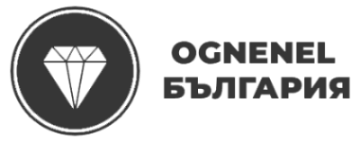 ФОРМУЛЯР ЗА ВРЪЩАНЕ / РЕКЛАМАЦИЯ НА ЗАКУПЕНА СТОКА Адрес за изпращане: за ф-ма : Име и фамилия: ___________________________________________________________________№ /дата на поръчката: ____________________________________________/_____________________Дата на получаване / куриер: _____________________________________/___________________________ Номер на документа за покупка (товарителница):_____________________________________________ Продукт Бр. Ед.Цена 1.__________________________________________________________ _______ 2. _________________________________________________________ _______ 3. _________________________________________________________ _______
Причина за връщане на стоката: _________________________________________________________________________________________________________________________________________________________________________________________________________ Начин на възтановяване на дължимите суми: По банкова сметка IBAN: ______________________________ BIC: ___________Срокът за връщане е 14 /четиринадсет/ дни, считано от датата на получаване на стоката. В обратно изпратената пратка освен формуляр за връщане на закупена стока, трябва да бъде приложено и доказателството за закупуването (товарителница). Задължително условие е закупените продукти да са в изряден търговски вид, без нарушена опаковка и без да са използвани . Стоката може да бъде върната в офиса на фирмата чрез куриер. Транспортните разходи са за сметка на Клиента и не се възстановяват. Пратки, изпратени с наложен платеж не се приемат. След получаване на върната стока и прегледа й (информация за което ще бъде изпратена по e-mail или телефон), стойността без транспортните разходи се възстановяват на Клиента – по банкова сметка в срок от 14 /четиринадсет/ дни. Стока, чието връщане/рекламация не може да бъде приета (напр.: ако е изпратена след посочения срок) ще бъде изпратена обратно на Клиента за негова сметка. Ако по някаква причина Клиентът е сбъркал и е посочил друг продукт от това, което е искал и до изпращане на поръчката не е установил грешката си може да се свърже в офиса на фирмата, за да бъде взето решение как ще се процедира. Всеки случай се разглежда индивидуално. Разходите за връщане на продукт и изпращане на новозаявен са за сметка на Клиента. Ако новата поръчка е по-скъпа се доплаща разликата. Доставчикът е в правото си да откаже връщането на продукт по свое усмотрение ако обстоятелствата го налагат. На рекламация подлежи всяка стока, която не отговаря на заявената от Клиента. Клиентът може да я откаже още с получаването от куриера и да не я приеме от него. При явно несъотвествие на получената стока със заявената незабавно се свържете с нас на някой от телефоните обявени в сайта. Несъответствието се проверява по наименованието на продукта в заявката и наименованието на продукта, който е получил Клиента. При установяване на такава грешка, Kлиентът връща продукта за сметка на Доставчика и му се изпраща верния. Ако при получаването на стока, тя е с нарушена или разпокъсана опаковка рекламацията ще бъде уважена само в присъствието на куриера още при самото получаване на стоката. В този случай незабавно се свържете с нас по телефона или направете рекламация на куриера. Рекламацията се удостоверява със запис в товарителницата от получателя, в момента на получаване на пратката. Рекламации, отнасящи се до механични повреди, възникнали по време на транспорта, ще бъдат разглеждани само въз основа на протокол за рекламация, изготвен в присъствието на куриера. В случай на видима повреда на пратката в момента на нейното предаване се изготвя (в два еднообразни екземпляра) констативен протокол, в който е описано констатираното състояние на пратката и нейната опаковка. В този случай Клиента може да откаже получаването на пратката или да я вземе на своя отговорност. В случай, че Клиент приеме такава пратка и не предяви своите претенции пред куриера с получаването ѝ отговорностите по рекламация се прехвърля към куриера, доставил пратката на Клиента. При такива обстоятелства важат условията за рекламация на пратки на съответната куриерска фирма. При предявяване на рекламация в срок до 14 /четиринадесет/ работни дни от датата на покупката при спазени всички условия на магазина, както и всички действащи законови разпоредби, Kлиентът може да претендира за възстановяване на заплатената сума, за замяна на стоката с друга или за отбив от цената. Всички разходи, които клиента е направил за получаването и връщането на закупената стока, комисионни на банки и други разходи извън сумата по стойността са за сметка на Клиента. Няма право на рекламация лице, което се явява трета страна при получаването на пратката и не е основния платец по нея. Декларирам, че съм запознат(а) и съм съгласен(а) с Общите условия за връщане/рекламация на закупена стока. Дата: _______________________________ Подпис:_____________________________________